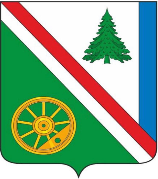 05.04.2023г. № 271РОССИЙСКАЯ ФЕДЕРАЦИЯИРКУТСКАЯ ОБЛАСТЬБРАТСКИЙ РАЙОНВИХОРЕВСКОЕ МУНИЦИПАЛЬНОЕ ОБРАЗОВАНИЕАДМИНИСТРАЦИЯПОСТАНОВЛЕНИЕО НАЗНАЧЕНИИ РЕЙТИНГОВОГО ГОЛОСОВАНИЯ ПО ВЫБОРУ ОБЩЕСТВЕННЫХ ТЕРРИТОРИЙ ВИХОРЕВСКОГО МУНИЦИПАЛЬНОГО ОБРАЗОВАНИЯ, ПОДЛЕЖАЩИХ БЛАГОУСТРОЙСТВУ В ПЕРВООЧЕРЕДНОМ ПОРЯДКЕ В 2024 ГОДУРуководствуясь Федеральным законом от 06.10.2003г. № 131-ФЗ «Об общих принципах организации местного самоуправления в Российской Федерации», Приказом Минстроя России от 06.04.2017г. № 691/пр, Постановлением Правительства Иркутской области от 01.02.2019г. № 65-пп, Уставом Вихоревского муниципального образования, на основании протокола заседания рабочей группы по проведению рейтингового голосования в рамках реализации муниципальной программы «Формирование комфортной городской среды на территории Вихоревского городского поселения на 2018-2024 годы», администрация Вихоревского городского поселенияПОСТАНОВЛЯЕТ:1.  Назначить рейтинговое голосование по выбору общественных территорий Вихоревского муниципального образования, подлежащих благоустройству в первоочередном порядке в 2024г. в период с 15 апреля 2023г. по 30 мая 2023г.:1.1. Период проведения рейтингового голосования – в даты, указанные в пункте 1 настоящего постановления, с 00.00 по 24.00 местного времени.1.2. Адрес специального сервиса в информационно-телекоммуникационной сети «Интернет» - единая федеральная платформа для онлайн голосования по адресу za.gorodsreda.ru.1.3. Способы регистрации участников голосования:- через учетную запись в Единой системе идентификации и аутентификации (ЕСИА);- по номеру телефона. 1.4. Перечень общественных территорий, представленный на голосование:- Пляж у р.Убь;- Территория у мемориала Жертвам Озерлага.1.5. Порядок определения победителя по итогам голосования: победитель определяется по наибольшему числу голосов из числа голосов, принявших участие на голосовании. 2. Подведение итогов голосования на основании результатов голосования производится общественной комиссией 31 мая 2023г. 	3. Настоящее постановление вступает в силу со дня его подписания и подлежит опубликованию в информационном бюллетени Вихоревского муниципального образования и размещению на официальном сайте администрации Вихоревского городского поселения. 4. Контроль за исполнением настоящего постановления возложить на первого заместителя главы Вихоревского муниципального образования      Юрочкина А.А.  Глава администрации Вихоревского городского поселения                                                     Н.Ю. Дружинин